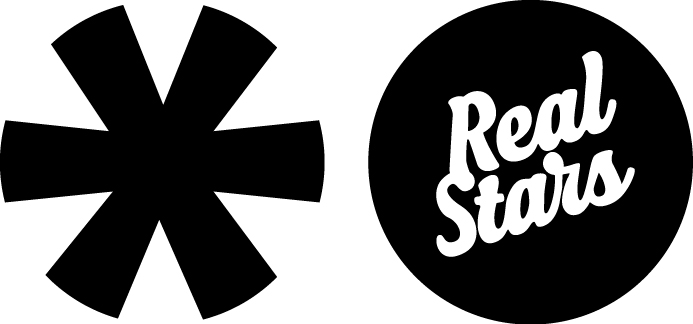 Pressmeddelande 5 oktober 2021Idag polisanmäls sexköpssidor för främjande av grovt koppleriI dag polisanmäls ägarna till fyra stora svenska sexköpssidor. På sidorna fanns i augusti 668 annonser som utgör en bas för kommersialiserat våld mot kvinnor och barn och som även är en del av den internationella organiserade brottsligheten. Undertecknande polisanmäler för att polisen ska utreda sidornas ansvariga för grovt koppleri och andra möjliga brott. Tre av de polisanmälda sajterna har ägare som vi har kunnat identifiera med namn, adress och vistelseland. På de tre sidorna fanns den 2 augusti 2021 sammanlagt 668 annonser med kvinnor som såldes för sexuella ändamål i Sverige. Sexhandeln är omfattande och äger rum varje dag, dygnet runt. Tidigare domar visar att  även barn sålts från plattformarna. I mars 2021 gjordes det i Sverige 1,9 miljoner besök på fem av de största sexköpssidorna online vilket tyder på en enorm efterfrågan.Senast den här typen av sidor polisanmäldes i Sverige var 2015, då lades utredningen ner av organisatoriska skäl. Exploateringen av kvinnor utförs av sexköpare, hallikar och människohandlare och pågår riskfritt och utan ingripande. I slutet av maj arrangerade vi  Konferensen “Hur ska de digitala bordellerna stoppas?”. Tillsammans enades politiker, civilsamhälle och experter om behovet av åtgärder för att stänga ner de sidor som utgör en motor för sexuell exploatering av barn och vuxna. Vår polisanmälan ligger också i linje med punkt 17 i  regeringens åtgärdspaket för att intensifiera arbetet mot mäns våld mot kvinnor, som fokuserar på just dessa digitala bordeller. 
Sidornas ägare är i flera fall etablerade i länder som har liknande kopplerilagstiftning som Sverige, varför kravet om dubbel straffbarhet för att en misstänkt ska bli utlämnad är uppfyllt. Vi önskar att man i utredningen också tittar på människohandel och penningtvätt," säger Malin Roux Johansson, generalsekreterare Realstars.EU-kommissionen visar i sin senaste strategi mot människohandel behovet av ökad prioritet hos medlemsländerna att agera förebyggande mot människohandeln, som i allt högre grad sker digitalt, och säkra att den utreds och de ansvariga ställs inför rätta. Eurojust och Europol bistår den typen av polisiära utredningar. Ta del av EU kommissionär Ylva Johanssons föredrag: https://ec.europa.eu/commission/presscorner/detail/en/ip_21_1663[MW3] )Sverige måste fortsätta vara ledande i frågan mot sexuell exploatering av kvinnor och barn. För att det kommersialiserade våldet mot kvinnor och barn ska upphöra krävs en helhetsstrategi. Utöver att sidorna stängs ner behövs brottsofferstatus för de som utsätts, tillsammans med utökade satsningar för att identifiera offer för sexuell exploatering samt ökat skydd med stöd och exitprogram tillsammans med att motverka efterfrågan, säger Malin Roux Johansson. Följande personer och aktörer står bakom anmälan:Malin Roux Johansson, generalsekreterare Realstars
Jacob Flärdh, generalsekreterare Child10
Madeleine Sundell, Människorättsjurist och Nationell samordnare mot Människohandel, Frälsningsarmén 
Juni Livion, jurist på Brottsbyrån 
Olga Persson, ordförande Unizon 
Parul Sharma, ambassadör för Realstars och människorättsjurst
Zandra Kanakaris, generalsekreterare 1000 Möjligheter som driver EllencentretFör pressrelaterade frågor och ytterligare information om anmälan vänligen kontakta: 
Malin Roux Johansson, verksamhetschef RealStars, 070-747 41 87, malin@realstars.euSe även tidigare pressmeddelande ang konferensen ”Hur stoppar vi de digitala bordellerna?” 1,9 miljoner besök på svenska sexköpssidor - under en månad Se även debattartikel om företagens ansvar i traffickingfrågor:Swedbank, Nordea, SEB m.fl. – hur ser ni på ert arbete i förhållande till människohandlare? RealStars är en ideell organisation med syfte att verka för en bättre värld fri från trafficking. RealStars arbetar nationellt och inom EU genom kampanjer och opinionsbildning och baserar sitt arbete på FN:s barnkonvention och den allmänna förklaringen om de mänskliga rättigheterna. 